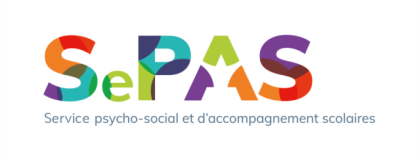 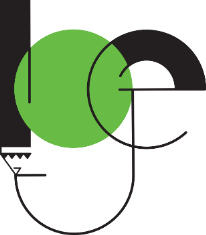 COURS DE RATTRAPAGE 2019 / Lycée de Garçons Esch-sur-Alzette(responsable des cours: Marion Maroldt) Classe	Branche				Titulaire			Horaires (tous les jours du 3/09 au 11/09)7ᵉ	Français			Sandrine SCHIAVONE			7.55 – 9.40h	(3 groupes)			Sandrine SCHIAVONE			9.55 – 11.40h						Romalea HADZAJLIC			9.55 – 11.40h			Allemand			Nora BOHLER				7.55 – 9.40h (09, 10 & 11 septembre)					Sven OLIVER				7.55 – 9.40h (3, 4, 5 & 6 septembre)	Histoire			Dana HEMPEL				7.55 – 9.40h (3, 4, 5 & 6 septembre)					Nora BOHLER				11.45 – 12.35h (09, 10 & 11 septembre)	Mathématiques		Christophe LOPES			7.55 – 9.40h 	(2 groupes)			Gerson RODRIGUES			9.55 – 9.40h	Biologie			Elisa HUSTING				9.55 – 10.45h6ᵉ	Français			Romalea HADZAJLIC			7.55 – 9.40h	Anglais			Amela SKENDEROVIC			7.55 – 9.40h	Biologie			Elisa HUSTING				7.55 – 8.45h	Mathématiques		Christophe LOPES			9.55 – 11.40h	Allemand			Nora BOHLER				9.55 – 10.45h (09, 10, 11 september)					Sven OLIVER				9.55 – 10.45h (3, 4, 5 & 6 septembre)5ᵉ	Mathématiques		Gerson Rodrigues			7.55 – 9.40h	Allemand			Nora BOHLER				10.50 – 11.40h (9, 10 & 11 septembre)					Sven OLIVER				10.50 - 11.40h (3, 4, 5 & 6 septembre)4ᵉ	Biologie			Elisa HUSTING				8.50 – 9.40h 	Anglais			Amela SKENDEROVIC			9.55 – 11.40h 	Mathématiques		Christophe LOPES			11.45 – 12.35h					Gerson RODRIGUES			11.45 – 12.35h 2ᵉ	Anglais			Amela SKENDEROVIC			11.45 – 12.35h 	Biologie			Elisa HUSTING				12.35 – 13.25h	Chimie			Elisa HUSTING				13.30 – 14.20h Les cours d’allemand et d’histoire sont assurés par Madame Bohler et respectivement Monsieur Oliver et Madame HempelLes élèves qui n’ont pas encore envoyé le programme des travaux de vacances ou de révision sont priés de le ramener le premier jour de rattrapage (le 3 Septembre 2019).La liste des cours de rattrapage sera affichée le premier jour des cours à l’entrée principale du LGE.